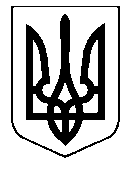 УкраїнаНОСІВСЬКА  МІСЬКА  РАДАНОСІВСЬКОГО  РАЙОНУ     ЧЕРНІГІВСЬКОЇ  ОБЛАСТІВИКОНАВЧИЙ  КОМІТЕТР І Ш Е Н Н Я28 листопада  2017 року                  м. Носівка	      			 № 356Про клопотання щодо передачі окремого індивідуально визначеного майнаВідповідно до статей 29, 60 Закону України «Про місцеве самоврядування в Україні», Закону України «Про передачу об’єктів права державної та комунальної власності», Постанови Кабінету Міністрів України від 21.09.1998 №1482 «Про передачу об’єктів права державної та комунальної власності», виконавчий комітет міської ради вирішив:1. Погодити клопотання перед Носівською районною радою про передачу зі спільної власності територіальних громад сіл, міста Носівського району до комунальної власності Носівської територіальної громади окремого індивідуально визначеного майна згідно додатку.2. Подати проект рішення з даного питання без змін та доповнень на розгляд постійних комісій та міської ради.3. Контроль  за  виконанням  даного рішення  покласти  на заступника міського голови з питань гуманітарної сфери Міщенко Л.В. та начальника відділу СЗН Носівської міської ради Оксимець М.В.Перший заступник                   		міського голови                                                                       О.В. Яловський